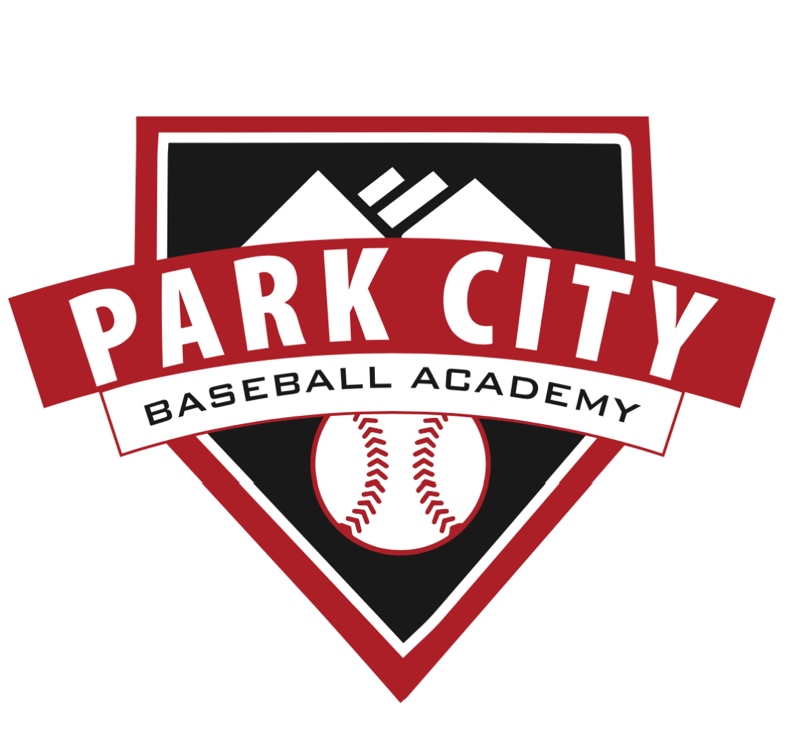 RHYTHM/TIMING TEE ROUTINEOut Front tee x 6 (6” out front of normal contact middle) Deep Tee x 6 (6” deeper than normal contact middle) Rocker x 6- tee middle/middleWalk Through x 6- Tee middle/middleHead/Head LD x 6- Tee Middle/Middle